Αγρίνιο   23/ 01 / 2020ΠΑΝΕΠΙΣΤΗΜΙΟ ΠΑΤΡΩΝΤΜΗΜΑ ΔΙΟΙΚΗΣΗΣ ΕΠΙΧΕΙΡΗΣΕΩΝ ΑΓΡΟΤΙΚΩΝ ΠΡΟΪΟΝΤΩΝ ΚΑΙ ΤΡΟΦΙΜΩΝΠΡΟΓΡΑΜΜΑ ΠΡΑΚΤΙΚΗΣ ΑΣΚΗΣΗΣΕπιστημονικός Υπεύθυνος: Αν. Καθηγητής Γρ. Ν. ΜπεληγιάννηςΑκαδημαϊκό έτος 2019-2020ΑΠΟΤΕΛΕΣΜΑΤΑ ΕΠΙΛΟΓΗΣ ΘΕΣΕΩΝ ΠΡΑΚΤΙΚΗΣ ΑΣΚΗΣΗΣ Η επιτροπή Πρακτικής Άσκησης του Τμήματος Διοίκησης Επιχειρήσεων Αγροτικών Προϊόντων και Τροφίμων (ΔΕΑΠΤ) του Πανεπιστημίου Πατρών που αποτελείται από τους κ.κ.:Γρ. Μπεληγιάννη, Αν. Καθηγητή (Πρόεδρο)Άγγ. Πατάκα, Καθηγητή (Μέλος)Κ. Πενταράκη, Επικ. Καθηγήτρια (Μέλος)Μετά από ενδελεχή έλεγχο των πιστοποιητικών αναλυτικής βαθμολογίας των πενήντα οκτώ (58) υποψηφίων φοιτητών/τριών που έκαναν αίτηση για συμμετοχή στο Πρόγραμμα Πρακτικής Άσκησης του Τμήματος και με βάση τα κριτήρια επιλογής που είναι:α = ο αριθμός μαθημάτων (κατά τα εξάμηνα 1ο – 6ο) στα οποία έχει εξεταστεί επιτυχώς ο φοιτητής (ποσοστό βαρύτητας 50%)β = ο μέσος όρος βαθμολογίας (κατά τα εξάμηνα 1ο – 6ο) του φοιτητή (ποσοστό βαρύτητας 30%)γ = το τρέχον έτος σπουδών του φοιτητή (ποσοστό βαρύτητας 20%)και τον αριθμητικό τύπο κατάταξης που είναι:Σειρά κατάταξης =ακολούθησε η κατάταξή τους στη λίστα του παρακάτω πίνακα. Ακολούθησε προθεσμία 5 ημερών για την υποβολή ενστάσεων, όπου μετά το πέρας του χρόνου υποβολής διαπιστώθηκε ότι δεν υπεβλήθη ουδεμία ένσταση, οπότε ο παρακάτω πίνακας  είναι και ο οριστικός. Οι πρώτοι σαράντα (40) φοιτητές/τριες επιλέγονται για να πραγματοποιήσουν Πρακτική Άσκηση μέσω ΕΣΠΑ.Σε περίπτωση μη αποδοχής της θέσης Πρακτικής Άσκησης από κάποιον από τους πρώτους σαράντα (40) φοιτητές αυτόματα παίρνει τη θέση του ο πρώτος επιλαχόντας.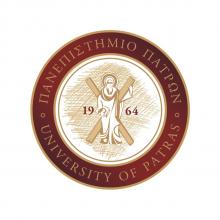 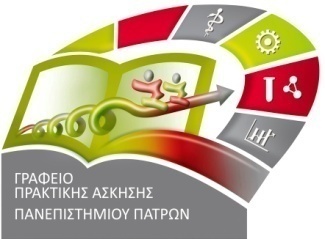 Α/ΑΑΜ(α) Ο αριθμός των μαθημάτων στα οποία έχει εξετασθεί επιτυχώς ο φοιτητής (1ο – 6ο εξάμηνο)(β) Μ.Ο βαθμολογίας(γ) Τρέχον έτοςΣειρά κατάταξης ((0.5*α)*(0.3*β))/(0.2*γ)11053153307,03439,5621053236296,72436,5631053186296,67436,2841053204277,00435,4451053231286,66434,9761020624286,61434,6971053112257,08433,1981053143266,48431,5991053125276,19431,31101053227266,27430,56111053191266,19430,19121053199246,67430,00131053248256,18428,97141053137236,54428,22151053159246,19427,84161053190255,90427,66171053174226,61427,28181053181255,70426,72191053145236,15426,53201053234245,85426,34211951326,52626,06221053202236,00425,88231053235226,16425,41241053239216,43425,31251053120235,87425,31262038286,00525,20272103256,64524,90281053162216,19424,38291056088196,79424,19302116285,68523,85312033266,02523,48322030256,18523,18331053136215,88423,16341053226215,88423,16351053122206,10422,88361736365,86722,61372002246,17522,20382085255,84521,90392025245,92521,30402075225,89519,43411892246,21618,63421053219185,50418,56431053151175,62417,91441053158175,59417,81451053128175,53417,63462092196,05517,25471053195165,56416,69481908225,84616,06491053249136,35415,47502023156,20513,95512082145,93512,45522062145,57511,70532037145,57511,70542006135,73511,18552015125,5459,98562013115,9159,75572044105,9058,8558208496,0658,18Η Επιτροπή Πρακτικής ΆσκησηςΗ Επιτροπή Πρακτικής ΆσκησηςΗ Επιτροπή Πρακτικής ΆσκησηςΓρ. Μπεληγιάννης Αν. ΚαθηγητήςΆγγ. Πατάκας ΚαθηγητήςΚ. Πενταράκη Επικ. Καθηγήτρια